End of Year Class Celebration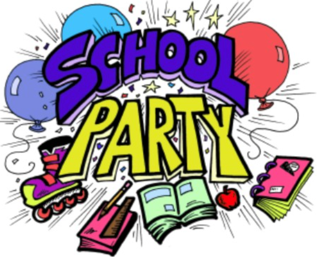 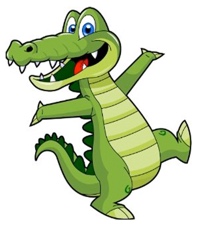 Dear Parents-The school year is quickly coming to a close and we will be having our End of the Year Celebration.  Our classroom celebration will be held on                                                    . We are asking for a voluntary donation of twelve dollars ($12.00) per child.  Ten dollars ($10.00) will be used as the teacher's gift, and two dollars ($2.00) will be used for the teacher’s Educational Support Professional (ESP) to show our appreciation.Because we are still in a Virtual Learning environment and cannot collect cash, we will be collecting digitally.  If you would like to contribute, please send $12.00 to the Room Parent’s digital money account listed below.  In the memo, please list “(Teacher Name) EOY gift donation- (Child’s name)” .Thank you for a wonderful year and hope you have a great summer!Sincerely-Room Parent Name:  	         (LIST YOUR DIGITAL $ COLLECTION INFORMATION HERE)ex: Venmo: (@examplename123),   	